Сумська міська радаVІІ СКЛИКАННЯ LXXXII СЕСІЯРІШЕННЯвід 23 вересня 2020 року № 7425-МРм. СумиРозглянувши звернення громадянина, надані документи, відповідно до постанови Верховної Ради України від 15.09.2015 № 681-VIII «Про зміну і встановлення меж міста Суми і Сумського району Сумської області», протоколу засідання постійної комісії з питань архітектури, містобудування, регулювання земельних відносин, природокористування та екології Сумської міської ради                від 25.06.2020 № 197, статей 12, 20, частини шостої статті 186 Земельного кодексу України, статті 50 Закону України «Про землеустрій», частини третьої статті 15 Закону України «Про доступ до публічної інформації», керуючись пунктом 34 частини першої статті 26 Закону України «Про місцеве самоврядування в Україні», Сумська міська рада  ВИРІШИЛА:Затвердити проект землеустрою щодо відведення земельної ділянки та змінити її цільове призначення із земель сільськогосподарського призначення                                        
для ведення особистого селянського господарства на землі житлової та громадської забудови для будівництва і обслуговування житлового будинку, господарських будівель і споруд (присадибна ділянка) за адресою: м. Суми,                         вул. Сагайдачного, 10, кадастровий номер 5924788700:01:002:0155, площа 0,0700 га, яка перебуває в приватній власності Грицини Олександра Петровича на підставі витягу з Державного реєстру речових прав на нерухоме майно про реєстрацію права власності № 125925006 від 31.05.2018, реєстраційний номер об’єкта нерухомого майна 1531922059247.Секретар Сумської міської ради                                                            А.В. БарановВиконавець: Клименко Ю.М.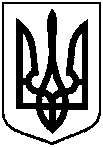 Про затвердження Грицині Олександру Петровичу проекту землеустрою щодо відведення земельної ділянки та зміну її цільового призначення за адресою: м. Суми,                                              вул. Сагайдачного, 10, кадастровий номер 5924788700:01:002:0155